                              به نام یگانه بی همتا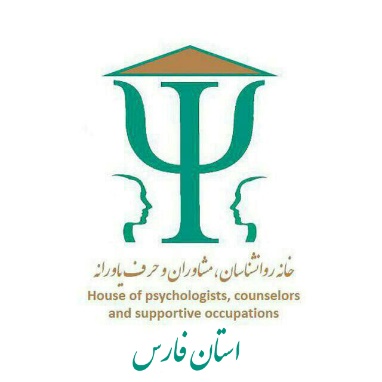        خانه روان شناسان ، مشاوران و حرف یاورانه استان فارسفرم درخواست عضویت اینجانب ...................................... درخواست عضویت در خانه را دارم.                                                                                                  تاریخ    /     /           مشخصات فردی: مشخصات فردی: مشخصات فردی: مشخصات فردی: مشخصات فردی: مشخصات فردی: مشخصات فردی: مشخصات فردی: مشخصات فردی: مشخصات فردی: نام : نام : نام : نام : نام : نام : نام : نام : نام : نام : نام خانوادگی: نام خانوادگی: نام خانوادگی: نام خانوادگی: نام خانوادگی: نام خانوادگی: نام خانوادگی: نام خانوادگی: نام خانوادگی: نام خانوادگی: کد ملی: کد ملی: کد ملی: کد ملی: کد ملی: کد ملی: کد ملی: کد ملی: کد ملی: کد ملی: First Name Last Name 	محل صدور: 	 	محل صدور: 	 	محل صدور: 	 	محل صدور: 	 	محل صدور: 	 	محل صدور: 	 	محل صدور: 	 	محل صدور: 	 	محل صدور: 	 	محل صدور: 	 	محل صدور: 	 	محل صدور: 	 	محل صدور: 	 	محل صدور: 	 	محل صدور: 	 	محل صدور: 	 	محل صدور: 	 	محل صدور: 	 	محل صدور: 	 	محل صدور: 	 	محل صدور: 	 	محل صدور: 	 نام پدر:   	 نام پدر:   	 نام پدر:   	 نام پدر:   	 نام پدر:   	 نام پدر:   	 نام پدر:   	 نام پدر:   	 نام پدر:   	 نام پدر:   	 وضعیت تاهل: 	متأهل                      مجرد  وضعیت تاهل: 	متأهل                      مجرد  وضعیت تاهل: 	متأهل                      مجرد  وضعیت تاهل: 	متأهل                      مجرد  وضعیت تاهل: 	متأهل                      مجرد  وضعیت تاهل: 	متأهل                      مجرد  وضعیت تاهل: 	متأهل                      مجرد  وضعیت تاهل: 	متأهل                      مجرد  وضعیت تاهل: 	متأهل                      مجرد  وضعیت تاهل: 	متأهل                      مجرد  وضعیت تاهل: 	متأهل                      مجرد  وضعیت تاهل: 	متأهل                      مجرد  وضعیت تاهل: 	متأهل                      مجرد  وضعیت تاهل: 	متأهل                      مجرد  وضعیت تاهل: 	متأهل                      مجرد  وضعیت تاهل: 	متأهل                      مجرد  وضعیت تاهل: 	متأهل                      مجرد  وضعیت تاهل: 	متأهل                      مجرد  تاریخ تولد: 	          /    /     13تاریخ تولد: 	          /    /     13تاریخ تولد: 	          /    /     13تاریخ تولد: 	          /    /     13تاریخ تولد: 	          /    /     13تاریخ تولد: 	          /    /     13تاریخ تولد: 	          /    /     13تاریخ تولد: 	          /    /     13تاریخ تولد: 	          /    /     13تاریخ تولد: 	          /    /     13نشانی دقیق و کامل محل سکونت: نشانی دقیق و کامل محل سکونت: نشانی دقیق و کامل محل سکونت: نشانی دقیق و کامل محل سکونت: نشانی دقیق و کامل محل سکونت: نشانی دقیق و کامل محل سکونت: نشانی دقیق و کامل محل سکونت: نشانی دقیق و کامل محل سکونت: نشانی دقیق و کامل محل سکونت: نشانی دقیق و کامل محل سکونت: کد پستی(ده رقمی): کد پستی(ده رقمی): همراه :    	 همراه :    	 همراه :    	 همراه :    	 همراه :    	 همراه :    	 همراه :    	 همراه :    	 همراه :    	 همراه :    	 همراه :    	 همراه :    	 همراه :    	 همراه :    	 همراه :    	 همراه :    	 همراه :    	 همراه :    	 تلفن: 	 تلفن: 	 تلفن: 	 تلفن: 	 تلفن: 	 تلفن: 	 تلفن: 	 تلفن: 	 تلفن: 	 تلفن: 	  E-mail E-mail E-mail E-mail E-mail E-mail E-mail E-mail E-mail E-mailنشانی دقیق و کامل محل محل کار: نشانی دقیق و کامل محل محل کار: نشانی دقیق و کامل محل محل کار: نشانی دقیق و کامل محل محل کار: نشانی دقیق و کامل محل محل کار: نشانی دقیق و کامل محل محل کار: نشانی دقیق و کامل محل محل کار: نشانی دقیق و کامل محل محل کار: نشانی دقیق و کامل محل محل کار: نشانی دقیق و کامل محل محل کار: کد پستی(ده رقم ): کد پستی(ده رقم ): فکس:    	 فکس:    	 فکس:    	 فکس:    	 فکس:    	 فکس:    	 فکس:    	 فکس:    	 فکس:    	 فکس:    	 فکس:    	 فکس:    	 فکس:    	 فکس:    	 فکس:    	 فکس:    	 فکس:    	 فکس:    	 تلفن: 	تلفن: 	تلفن: 	تلفن: 	تلفن: 	تلفن: 	تلفن: 	تلفن: 	تلفن: 	تلفن: 	 محل سکونت        محل کار            E-mail   محل سکونت        محل کار            E-mail   محل سکونت        محل کار            E-mail   محل سکونت        محل کار            E-mail   محل سکونت        محل کار            E-mail   محل سکونت        محل کار            E-mail   محل سکونت        محل کار            E-mail   محل سکونت        محل کار            E-mail   محل سکونت        محل کار            E-mail   محل سکونت        محل کار            E-mail   محل سکونت        محل کار            E-mail   محل سکونت        محل کار            E-mail   محل سکونت        محل کار            E-mail   محل سکونت        محل کار            E-mail   محل سکونت        محل کار            E-mail   محل سکونت        محل کار            E-mail   محل سکونت        محل کار            E-mail   محل سکونت        محل کار            E-mail  با کدامیک از آدرس ها با شما مکاتبه شود؟      با کدامیک از آدرس ها با شما مکاتبه شود؟      با کدامیک از آدرس ها با شما مکاتبه شود؟      با کدامیک از آدرس ها با شما مکاتبه شود؟      با کدامیک از آدرس ها با شما مکاتبه شود؟      با کدامیک از آدرس ها با شما مکاتبه شود؟      با کدامیک از آدرس ها با شما مکاتبه شود؟      با کدامیک از آدرس ها با شما مکاتبه شود؟      با کدامیک از آدرس ها با شما مکاتبه شود؟      با کدامیک از آدرس ها با شما مکاتبه شود؟      مشخصات تحصیلی: 	 مشخصات تحصیلی: 	 مشخصات تحصیلی: 	 مشخصات تحصیلی: 	 مشخصات تحصیلی: 	 مشخصات تحصیلی: 	 مشخصات تحصیلی: 	 مشخصات تحصیلی: 	 مشخصات تحصیلی: 	 مشخصات تحصیلی: 	 سال اخذ مدرک سال اخذ مدرک سال اخذ مدرک کشور/ شهر کشور/ شهر کشور/ شهر کشور/ شهر کشور/ شهر کشور/ شهر کشور/ شهر کشور/ شهر کشور/ شهر نام دانشگاه/مؤسسه آموزشی نام دانشگاه/مؤسسه آموزشی نام دانشگاه/مؤسسه آموزشی نام دانشگاه/مؤسسه آموزشی نام دانشگاه/مؤسسه آموزشی نام دانشگاه/مؤسسه آموزشی نام دانشگاه/مؤسسه آموزشی نام دانشگاه/مؤسسه آموزشی نام دانشگاه/مؤسسه آموزشی نام دانشگاه/مؤسسه آموزشی رشته/گرایش رشته/گرایش رشته/گرایش رشته/گرایش رشته/گرایش رشته/گرایش رشته/گرایش رشته/گرایش مقطع تحصیلی کارشناسی کارشناسی ارشد دکترا 